IEEE P802.11
Wireless LANsWireless Chairs Standing Committee Meeting Agenda- 2023-09-10.This meeting is being held in person and via teleconference, see https://www.ieee802.org/802tele_calendar.html Call to order – Jon Rosdahl (Appointed by 802 Chair to be acting 802WCSC chair).Policy and Procedure reminders, see http://ieee802.org/sapolicies.shtml for Patent, Participation and Copyright slides. Also see the Wireless Chairs Standing Committee Operations Manual.Attendance Review and approve agenda (ec-23-0157-00-WCSG)Motion: Approve the agenda in ec-23-0120r0: M: Stephen MCCAAN   S: Ben ROLFE  Result: No Objection – Motion passes.Consider 2023-07-09 teleconference minutes, see https://mentor.ieee.org/802-ec/dcn/23/ec-23-0147-01-WCSG-minutes-july-9-2023.docx  Actions arising out of the minutes. noneMotion: Approve the July 2023 WCSC meeting minutes in ec-23-0147-01;M:  Stephen MCCANN S: Robert STACEY Result:  No Objection – Motion passes.802.18 report –Edward Au/ Al Petrick802.19 report – Steve Shellhammer/Tuncer Baykas802.24 report – Tim Godfrey/Ben Rolfe802.15 Report - Clint Powelltool progress update – Update on the work previously funded by the WSCS treasury.802.11 report – Robert Stacey (acting 802.11 chair)September 2023 Session information –Jon RosdahlSeptember 2023 registration status and review of venue information.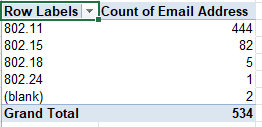 November 2023 and any prior meeting registration updates. 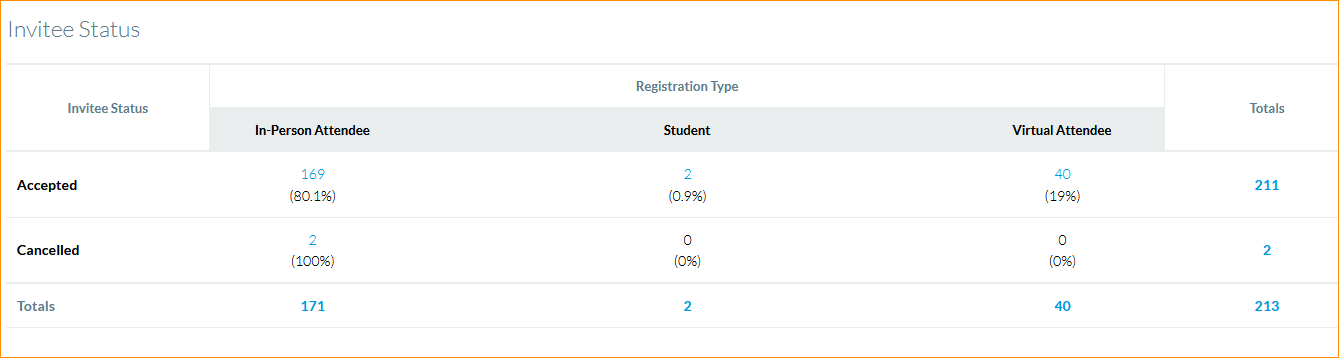 Future Wireless Interim Sessions: review and update status, see https://mentor.ieee.org/802-ec/dcn/22/ec-23-0001. Meeting planning: 3-year cycle plan:September 10-15, 2023, Atlanta Buckhead mixed mode – Jan 14-19, 2024 – Panama Hilton - Contract executed, in repository. Site visit planned for August 2023 (Jon R) and Oct 2023 (MTG Events and LineSpeed).May 12-17, 2024 – Planned reschedule of 2022-05 Marriott Warsaw. Contract revision in development, end July target still pending.Sept 8-13, 2024, Hilton Waikoloa Village – Contract executed, in repositoryJanuary 2025 – Potential Asia venue – likely Kobe, TBC. Hiroshi Mano completed site visit; contract under development, working to obtain MICE support. Site visit for MTG Events/Linespeed/Venue Manager -Dec 18-19, 2023.May 2025 – Planned Asia/Europe venue; RFP was sent Aug 2023. Included in RFP.Sept 14-19, 2025 - Hilton Waikoloa Village – Contract executed, in repositoryJanuary 2026 - RFPMay 2026 - RFPSept 13-18, 2026 Hilton Waikoloa Village – Contract executed, in repository
Financial reportTreasury report from Ben Rolfe/Jon Rosdahl, see https://mentor.ieee.org/802-ec/dcn/23/ec-23-0003September 2023 session Registration fee required.Meeting Fee Waiver/Subject Matter ExpertAlex Roytblat, Wi-Fi Alliance – 802.18 (Thurs)Pedro Riviera, University of Ottawa (802.11 (WNG))Melike Erol-Kantarci, University of Ottawa (802.11 (WNG))Necati Canpolat, Intel- Wireless Broadband Alliance, (802.11 Mid-Week Plenary)Wireless Interim Opening meeting September 10th at 8AM Local Eastern time, 1 hour.Status reports on each WG/TAG. Q&A time on WG/TAG topics, general topics.See draft agenda in https://mentor.ieee.org/802-ec/dcn/23/ec-23-0158-00-WCSG-2023-september-wireless-interim-opening-plenary-agenda.xlsx Each WG/TAG Chair has announced that their session is a Credited Interim or not.Any other items re: September 2023 Interim session
	AoB – WCSC meeting cadence:2023-09-10 – Sunday 4PM in Atlanta 1.5 hours2023-10-11 – Wednesday teleconference 1.5 hours2023-11-12 – Sunday 4PM in Honolulu 1.5 hours
AdjournTopics planned for future WCSC meetings:TBDReferences: Wireless Chairs Meeting Agenda 2023-09-10 MeetingWireless Chairs Meeting Agenda 2023-09-10 MeetingWireless Chairs Meeting Agenda 2023-09-10 MeetingWireless Chairs Meeting Agenda 2023-09-10 MeetingWireless Chairs Meeting Agenda 2023-09-10 MeetingDate:  2023-09-10Date:  2023-09-10Date:  2023-09-10Date:  2023-09-10Date:  2023-09-10Author(s):Author(s):Author(s):Author(s):Author(s):NameAffiliationAddressPhoneemailDorothy StanleyHewlett Packard Enterprise3333 Scott BlvdSanta Clara, CA 95054+1 630-363-1389dstanley@ieee.org Jon RosdahlQualcomm Incorporated, Inc.10871 N 5750 WHighland, UT 84003+1-801-492-4023Jrosdahl @ ieee . org